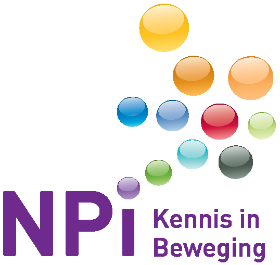 Programma
Cursus ‘Loopproblemen bij kinderen'Conferentiecentrum Kaap DoornPostweg 9, 3941 KA Doorn
nr. 1905711 Maandag 4 november 2019

Docenten:
mw. dr. Lynn Bar-On, kinderfysiotherapeut
mw. Marloes Meurs-de Vries, kinderfysiotherapeut
13.00 uur	Ontvangst met koffie en thee13.30 uur	Opening en inleiding13.45 uur	Normale ontwikkeling van de kindervoet 14.15 uur	Foot Posture Index (FPI) en Paediatric Flat Foot Proforma (p-FFP)14.45 uur	Praktijkles15.15 uur	De afwijkende voet in de eerste lijn16.00 uur	koffie en thee16.15 uur	Normale ontwikkeling kindergangbeeld17.15 uur	Afwijkend gangbeeld17.30 uur	Onderzoeksmogelijkheden in de 2e en 3e lijn18.00 uur 	Diner19.15 uur	Gangbeeldanalyse 1ste lijn20.15 uur	Doorverwijzen naar 2de en 3de lijn21.00 uur	Sluiting Programma
Cursus ‘Loopproblemen bij kinderen'Conferentiecentrum Kaap DoornPostweg 9, 3941 KA Doorn
nr. 1905711 Maandag 25 november 2019Docenten:
mw. Yvonne Bontekoning, voetkundige en bewegingsanalyst
mw. Lynn Bar-On, kinderfysiotherapeut
mw. Marloes Meurs-de Vries, kinderfysiotherapeut
13.00 uur	Ontvangst met koffie en thee13.30 uur	Samenvatting eerste cursusdag14.00 uur	Veel voorkomende voetklachten op latere leeftijd – relatie met verwaarloosde 			kindervoet14.30 uur	Behandelbare factoren voeten en lopen15.00 uur	Oefeningen voor voeten en lopen: theorie en beoordeling filmopnames16.00 uur	Koffie en thee16.15 uur	Opbouw en variatie oefenen bij actieve instabiliteit, hypermobiliteit en flexibele 			platvoeten17.00 uur	Kinderschoenen en steunzolen17.30 uur	Behandeling (recidiverend) sportletsel/pijnklachten met advies sportschoenen18.00 uur	Diner19.15 uur	Behandelmogelijkheden 2e en 3e lijn20.45 uur	Vragen en evaluatie21.00 uur	Sluiting

		Wijzigingen voorbehouden